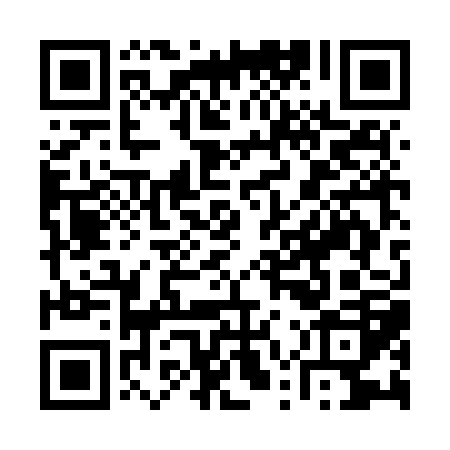 Ramadan times for Abadi Umar, PakistanMon 11 Mar 2024 - Wed 10 Apr 2024High Latitude Method: Angle Based RulePrayer Calculation Method: University of Islamic SciencesAsar Calculation Method: ShafiPrayer times provided by https://www.salahtimes.comDateDayFajrSuhurSunriseDhuhrAsrIftarMaghribIsha11Mon5:125:126:3312:283:506:236:237:4512Tue5:105:106:3212:283:516:246:247:4613Wed5:095:096:3112:273:516:256:257:4614Thu5:085:086:2912:273:516:256:257:4715Fri5:065:066:2812:273:526:266:267:4816Sat5:055:056:2712:273:526:276:277:4917Sun5:045:046:2512:263:526:276:277:4918Mon5:025:026:2412:263:526:286:287:5019Tue5:015:016:2312:263:536:296:297:5120Wed4:594:596:2212:253:536:306:307:5221Thu4:584:586:2012:253:536:306:307:5322Fri4:574:576:1912:253:536:316:317:5323Sat4:554:556:1812:243:536:326:327:5424Sun4:544:546:1612:243:536:326:327:5525Mon4:524:526:1512:243:546:336:337:5626Tue4:514:516:1412:243:546:346:347:5727Wed4:504:506:1212:233:546:356:357:5728Thu4:484:486:1112:233:546:356:357:5829Fri4:474:476:1012:233:546:366:367:5930Sat4:454:456:0812:223:546:376:378:0031Sun4:444:446:0712:223:546:376:378:011Mon4:424:426:0612:223:556:386:388:022Tue4:414:416:0512:213:556:396:398:023Wed4:404:406:0312:213:556:406:408:034Thu4:384:386:0212:213:556:406:408:045Fri4:374:376:0112:213:556:416:418:056Sat4:354:355:5912:203:556:426:428:067Sun4:344:345:5812:203:556:426:428:078Mon4:324:325:5712:203:556:436:438:089Tue4:314:315:5612:193:556:446:448:0910Wed4:294:295:5412:193:556:446:448:10